Публикация собственных постов через систему «Госпаблики»1. В личном кабинете нажимаем на кнопку «Новый пост»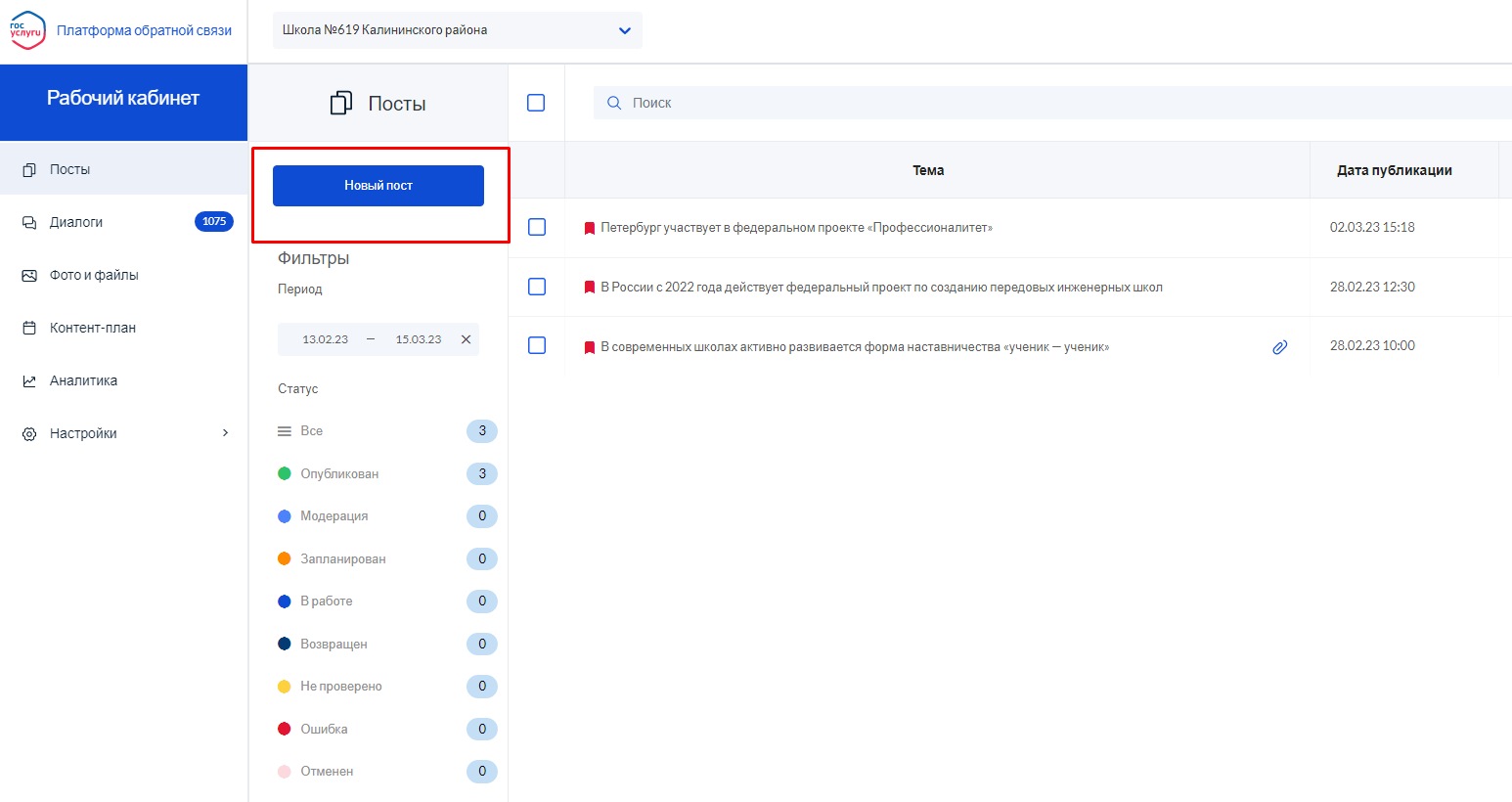 2. Во всплывающем окне выбираем вкладку «Собственная тема»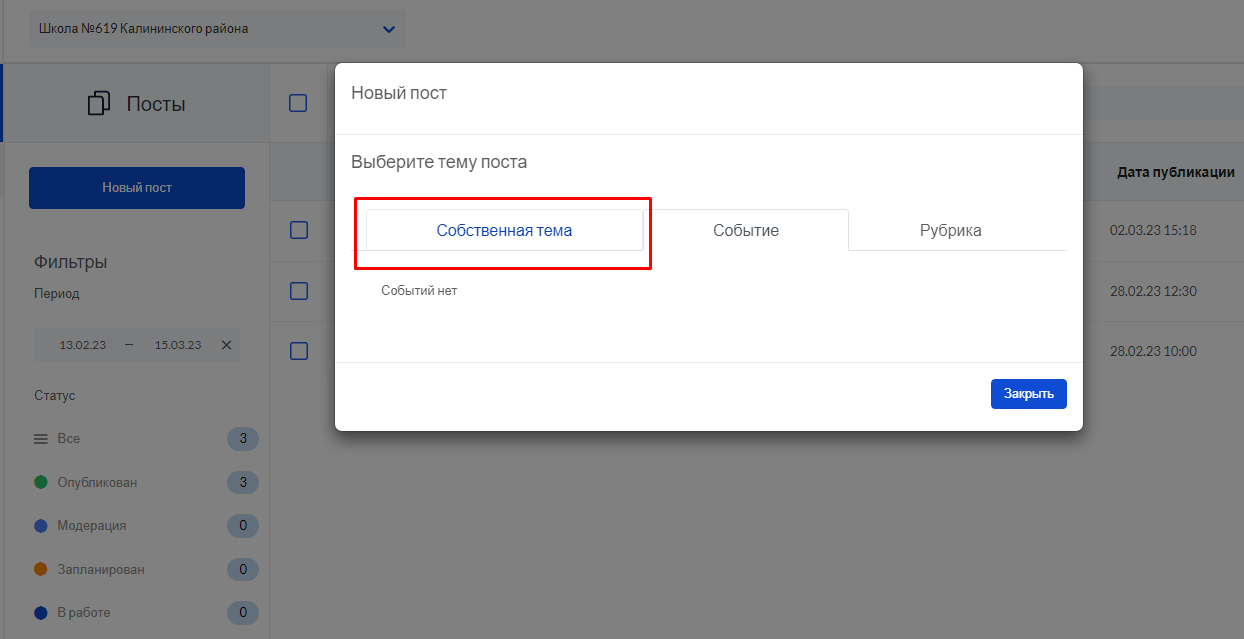 3. В верхнем окне в поле «Тематика поста» указываем «Санкт-Петербург»В поле «Тема поста» прописываем произвольную тему в соответствии с инфоповодом.
!Обратите внимание!
Название темы должно быть кратким и информативным, содержать подлежащее и сказуемое и давать понимание о содержании поста. 
Например: Рабочие починили яму на улице ПравдыНельзя называть инфоповоды общими словами «Позитивная повестка», «Праздник» и т.д. Не нужно отдельно писать слово «Название». Также не нужно брать название темы в кавычки. Название темы пишется обязательно с заглавной буквы, точка в конце названия не ставится
Тема поста - это не заголовок новости, в опубликованном посте не будет отображаться название темы, но эта информация используется для аналитики публикаций.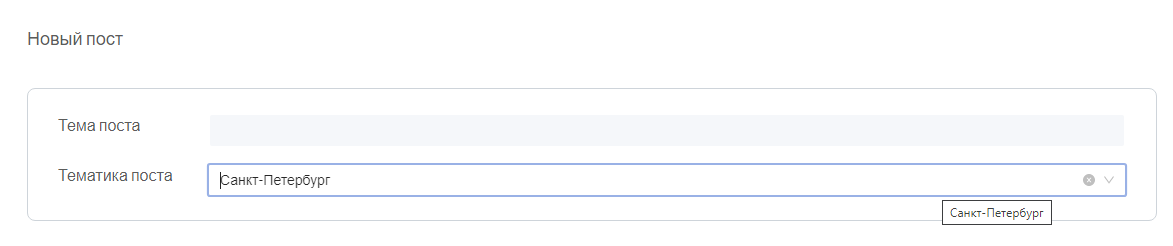 4. В поле «Текст» пишем текста поста в том виде, в котором мы хотим увидеть его в ленте своей группы.

Система «Госпаблики» предоставляет возможность публиковать различный контент: фото, видео, опросы и тд.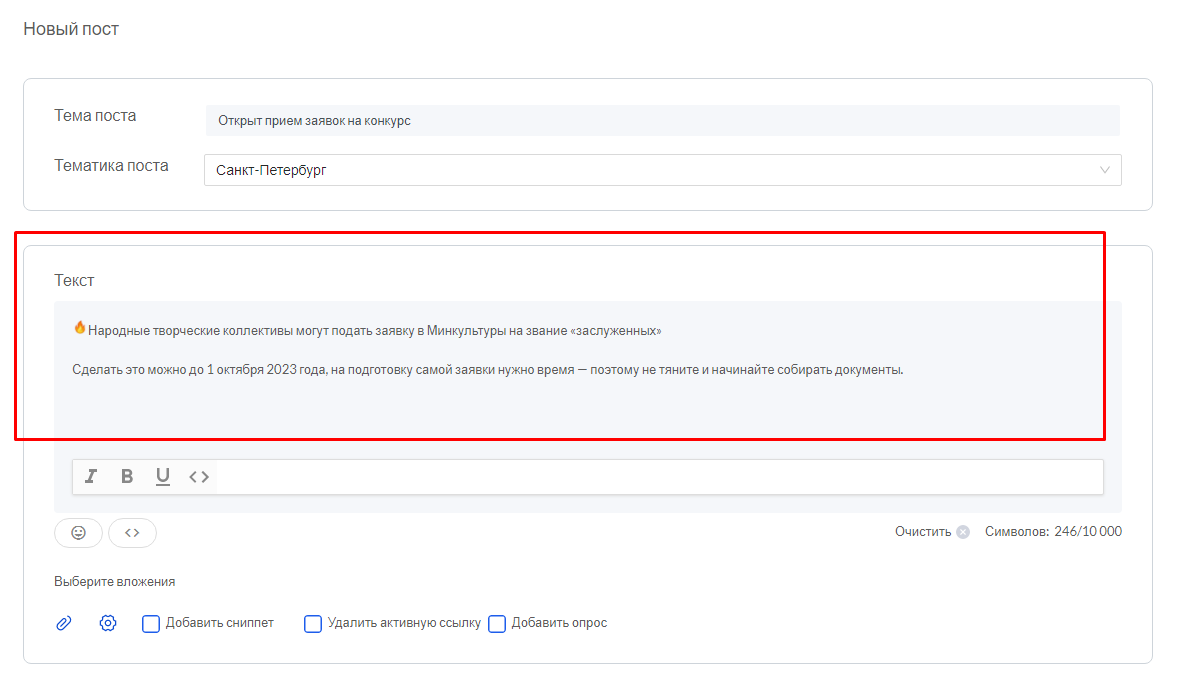 Текст
Ограничения по количеству символов:ВК, ОК: 10 000 символов;Telegram: 4 000 символов, доступно форматирование текста (выделение жирным и курсивом).Viber: 7 000 символов. В случае публикации поста с картинкой (текст + картинка) – допустимый размер текста 512 символов, доступно форматирование текста (выделение жирным и курсивом).
5. Дополняем пост визуальным контентом (фото, графика, gif-анимациия, видео, опрос)
Нажимаем на иконку скрепки, во сплывающем окне выбираем «файлы»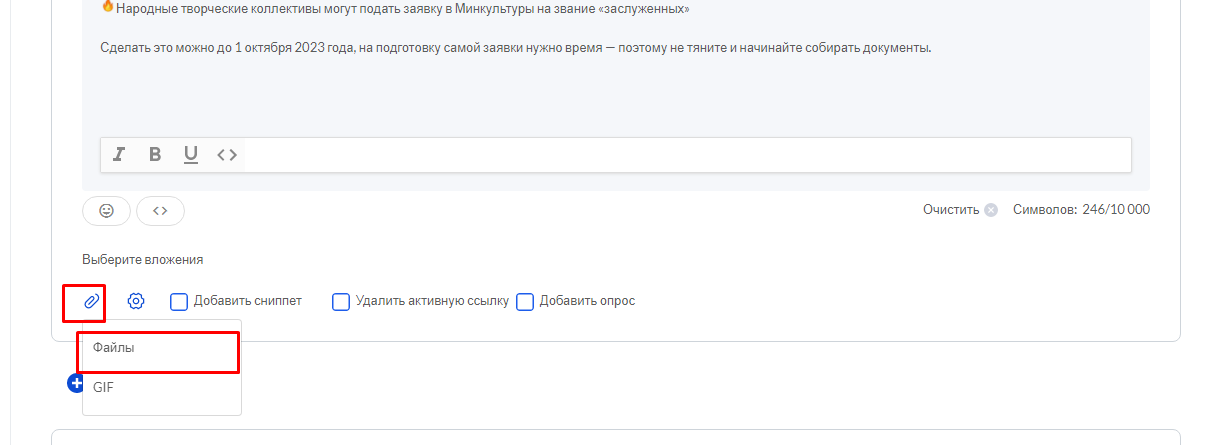 6.  В открывшемся окне нажимаем на кнопку «Загрузить»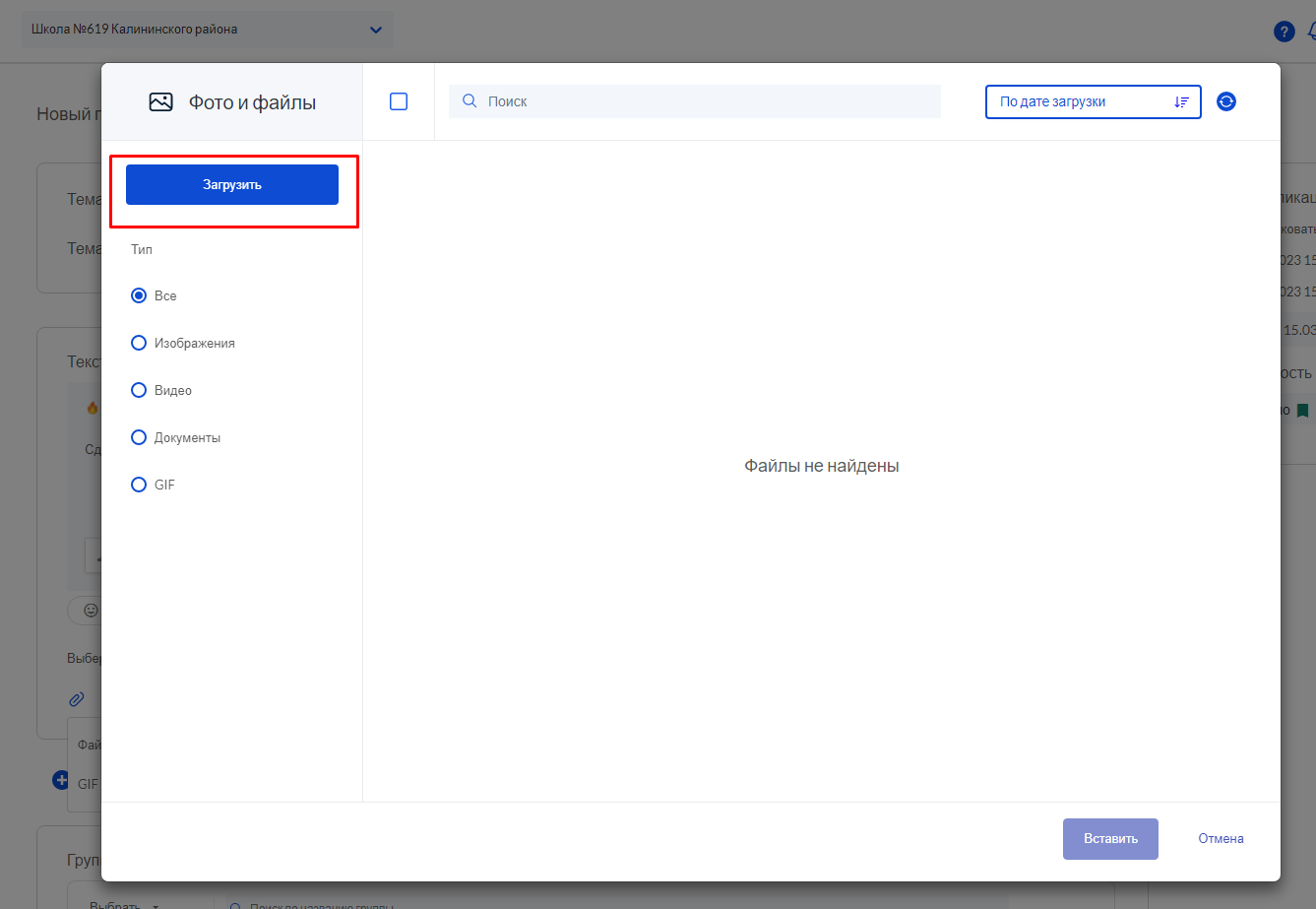 7. Выбираем необходимые файлы на своем компьютере

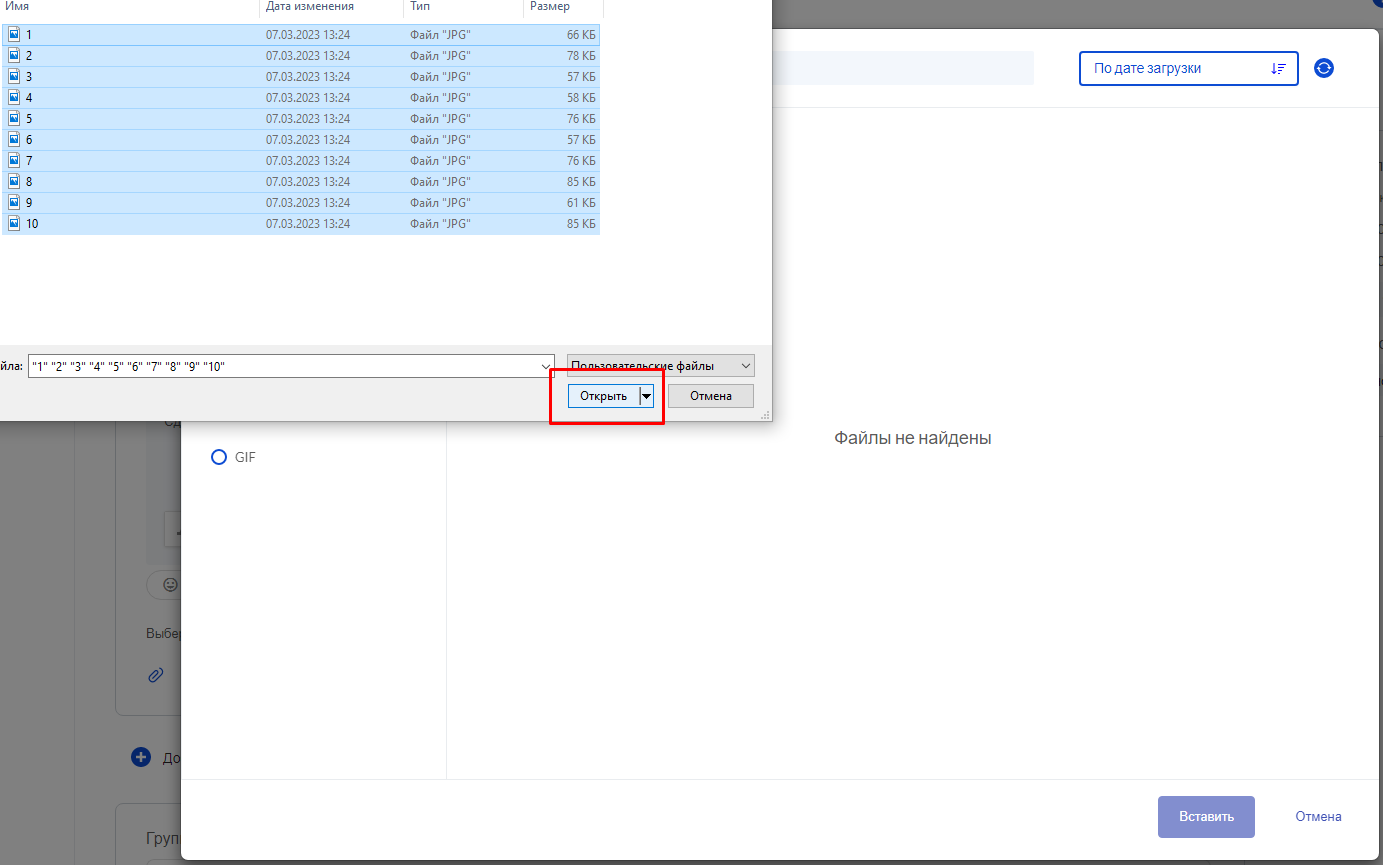 8. После загрузки отмечаем нужны файлы в чек-боксах, нажимаем на кнопку «Вставить»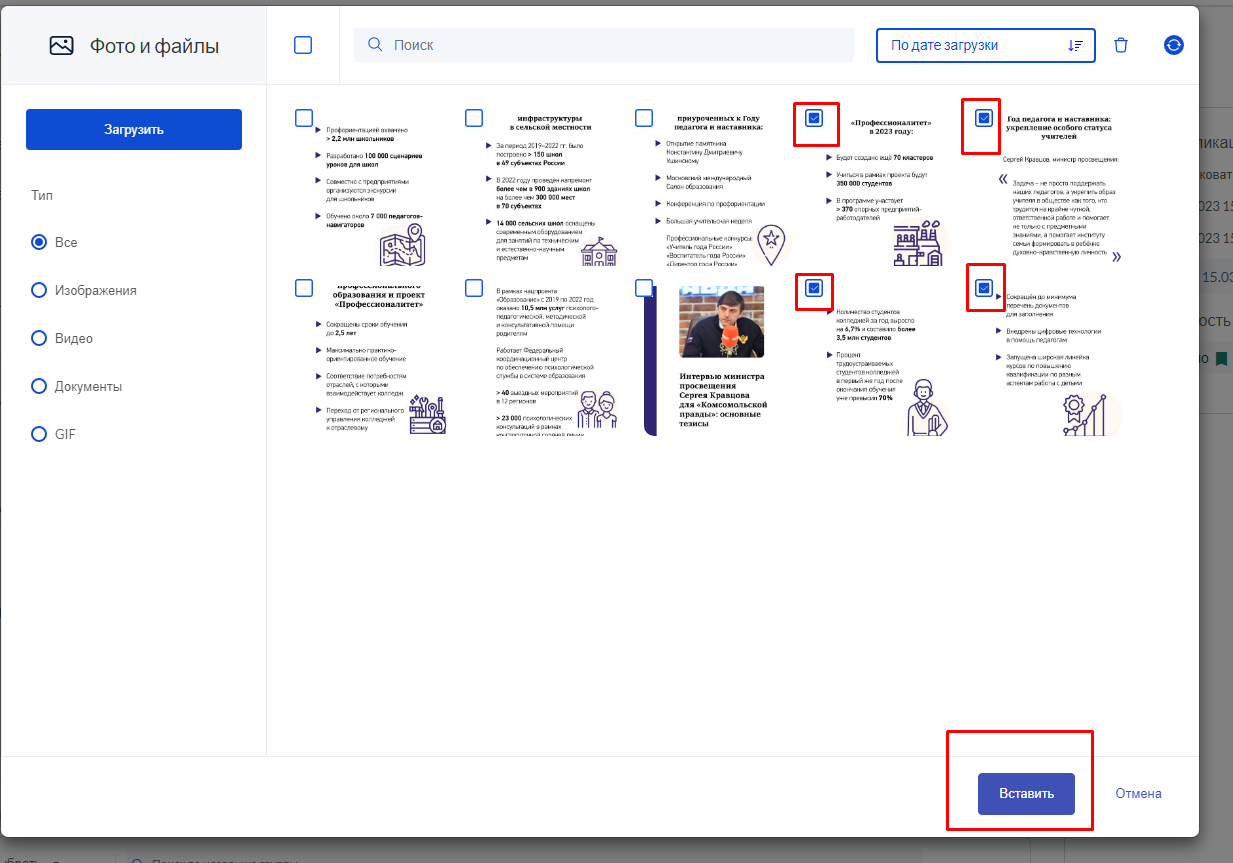 ИзображенияОдно изображение: может быть загружено на все площадкиНесколько изображений: могут быть загружены в посты ВК, ОК, TelegramTelegram: если сообщение содержит более 1024 символов, то изображение будет опубликовано отдельным сообщением, размер 1 изображения не должен превышать 20 мб;В зависимости от формата изображения (.png и .jpg/.jpeg) в Telegram существуют разные ограничения:Для .png (файл из поста) – до 10мб;для .jpg/.jpeg – до 20мб;Viber: первое изображение будет прикреплено к тексту, остальные отдельными сообщениями.9. Публикация видеоФорматы видео: MP4, MOV.Максимальный размер видео доступный для загрузки в систему: до 100 Мб.Ограничения для видео Telegram:Максимальный размер видео – 50 мб;Файлы формата MOV публикуются как файл.Ограничения для видео в Viber:Максимальный размер видео – 26 мб;Максимальная длительность – 180 секунд;Доступный для публикации формат – MP4;Разрешение 2 000х2 000;Видео всегда публикуется отдельно от текста (независимо от количества символов).GIFСистема позволяет пользователям публиковать во всех соцсетях до 3-х GIF-файлов в одном посте.В Viber GIF всегда публикуется отдельно от текста (независимо от количества символов).10. К посту в «Вконтакте» можно добавить видео, которое предварительно уже было загружено в социальную сеть.

Для этого в поле «Текст» добавляем текст ссылки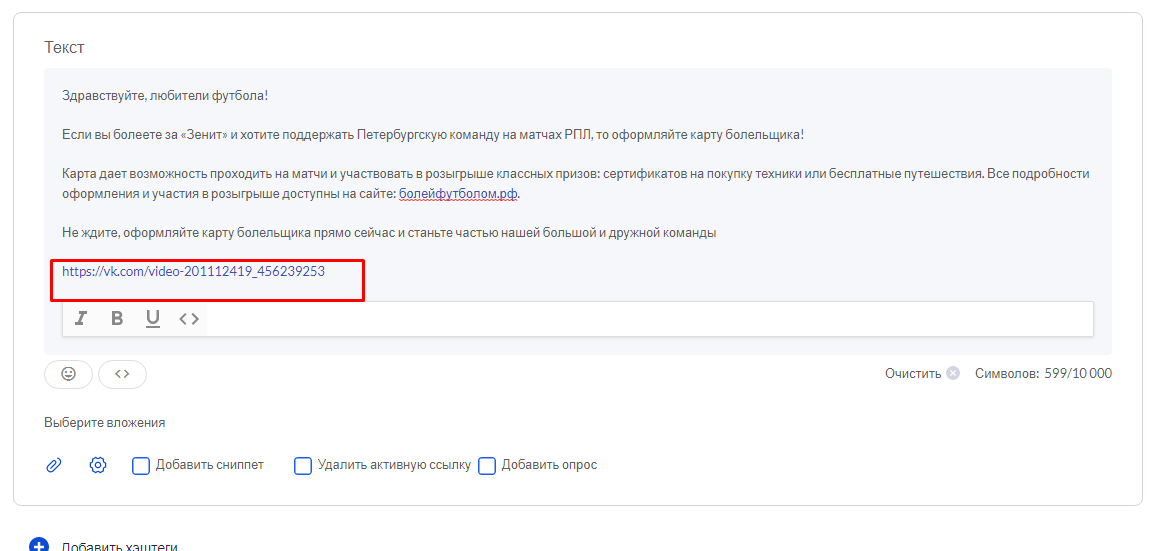 Обратите внимание! В данном случае после публикации поста необходимо удалить текст ссылки в ручном режиме с помощью кнопки «редактировать»: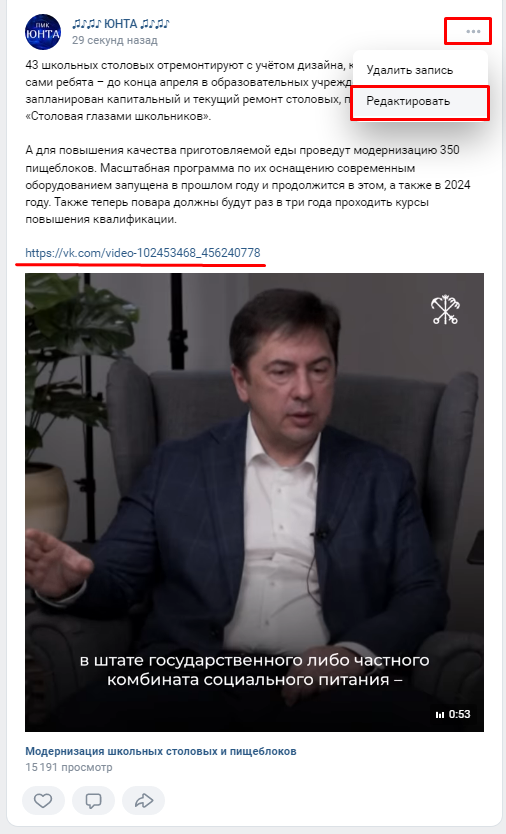 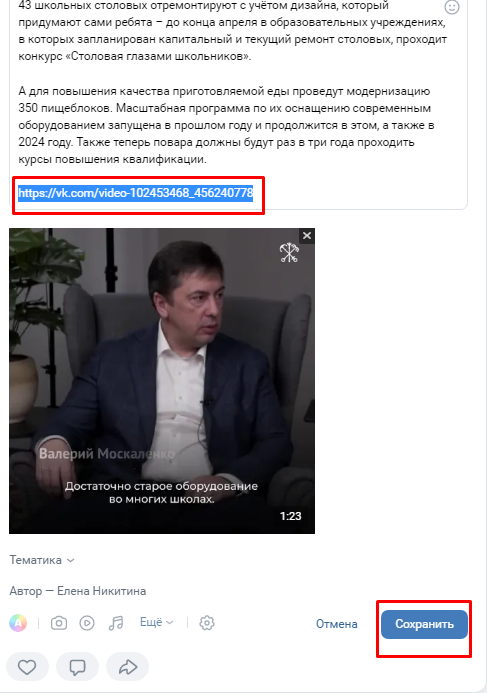 11. При необходимости добавить хэштеги к посту нажимаем на кнопку «добавить хэштеги»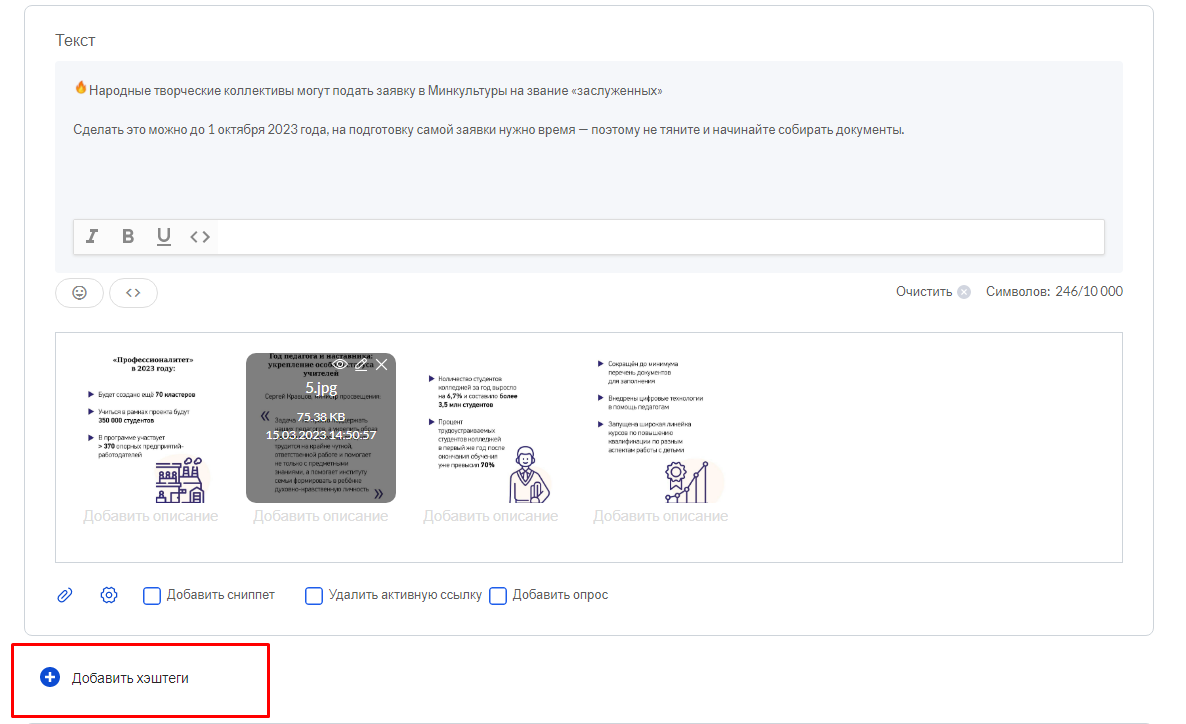 12. Вписываем нужные хэштеги через пробел. При необходимости добавить к посту хэштег группы, отмечаем соответствующий чек-бокс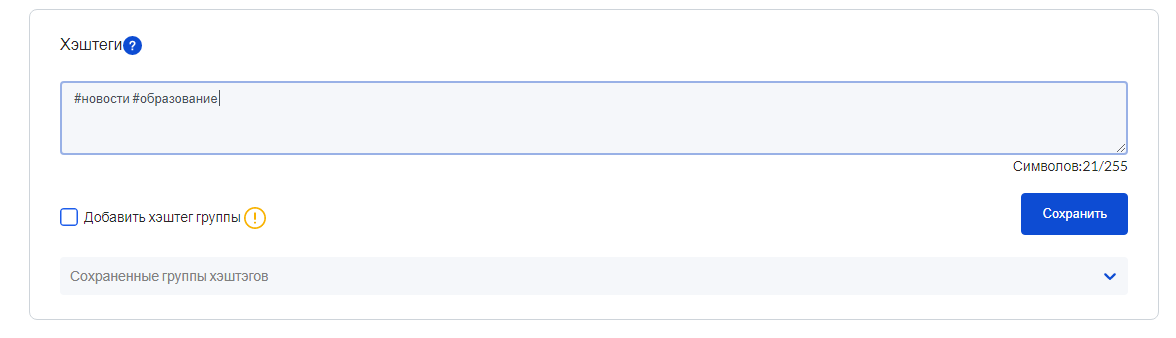 13. Отмечаем чек-боксы групп, в которых хотим опубликовать пост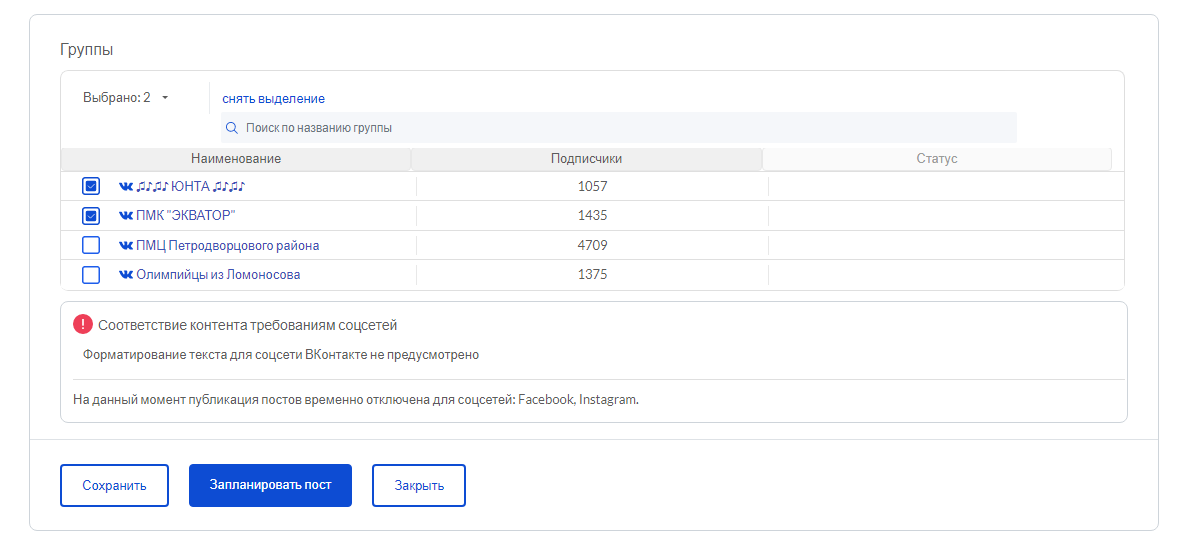 14. В верхнем правом углу в поле «Дата публикации» выбираем дату и время, которые подходят для публикации поста. Определяем его актуальность.

!Обратите внимание -  посты публикуются в группах с незначительной задержкой ( 5-15 минут)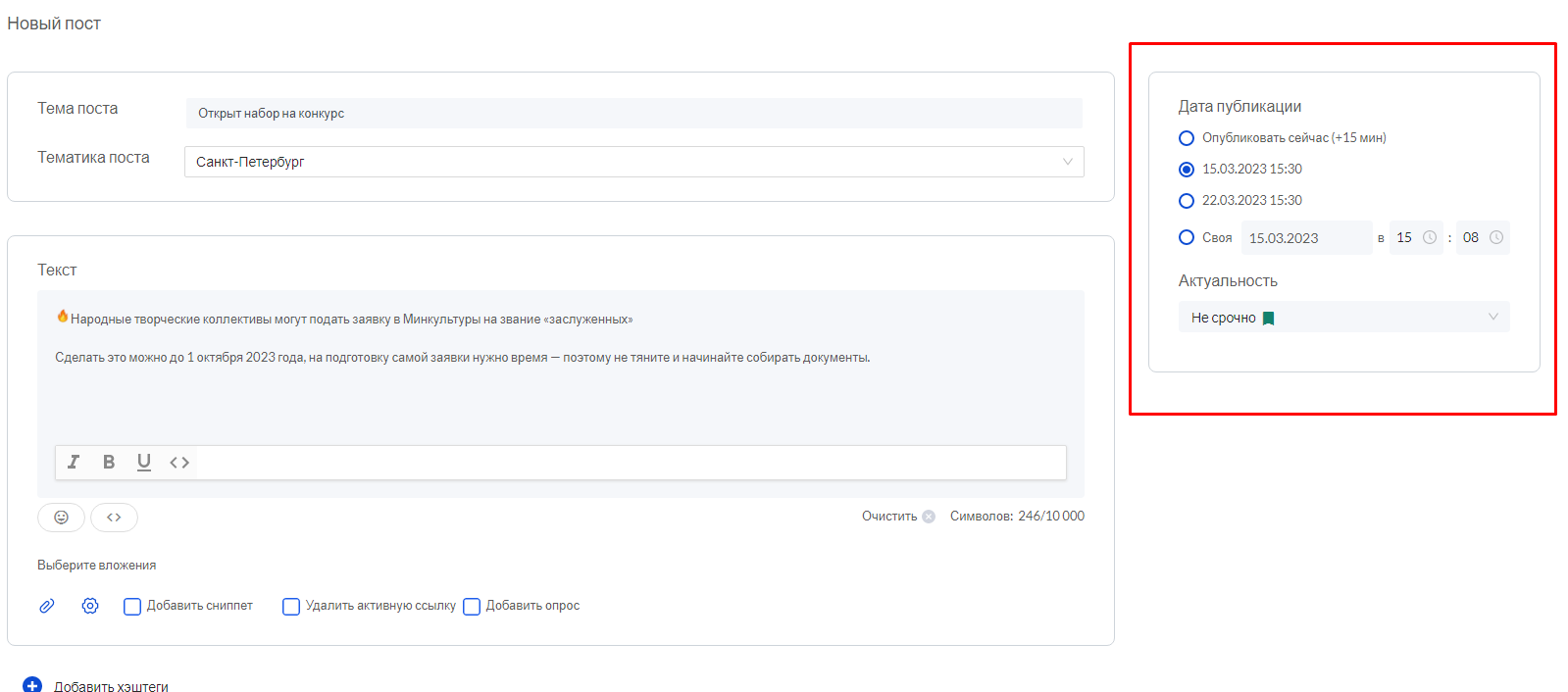 15. После заполнения всех полей нажимаем на кнопку «Запланировать пост»
!Обратите внимание – если вы нажмете кнопку «Сохранить», пост останется в черновиках в вашем личном кабинете, но не будет опубликован в группе.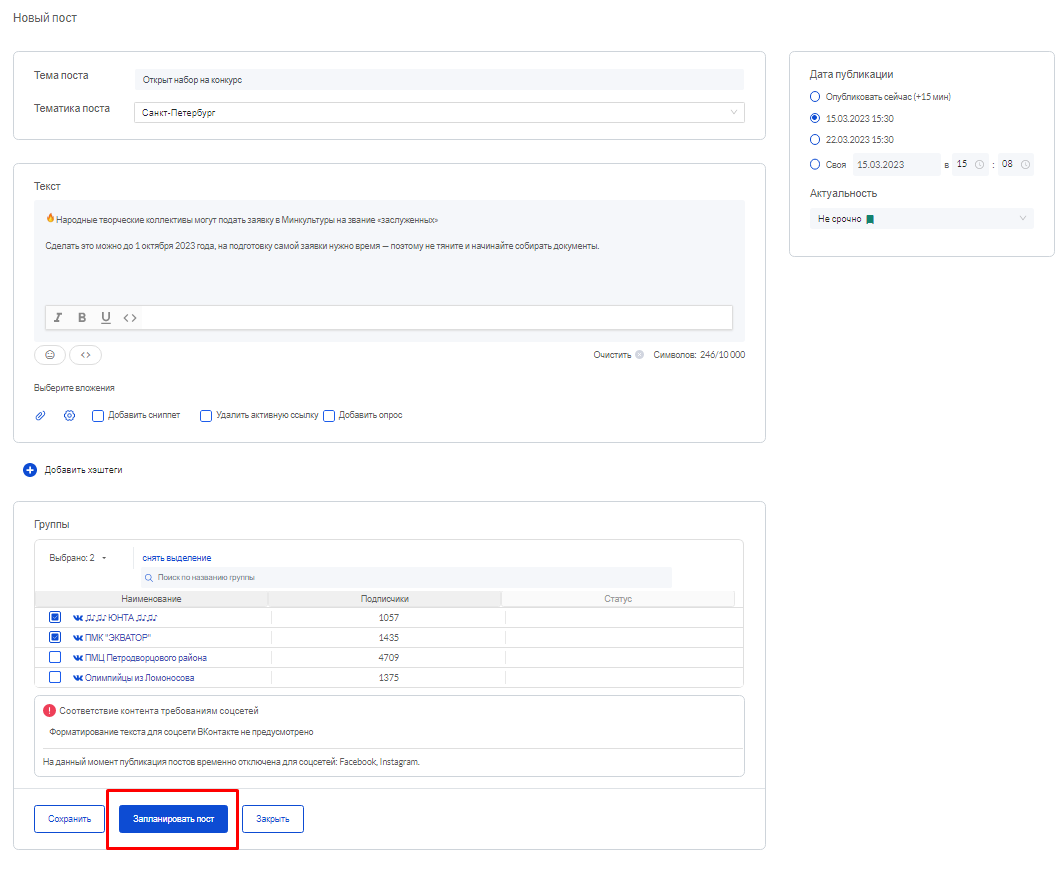 16. В случае успешной подготовки поста в личном кабинете отобразится метка «Запланирован», а после корректной публикации – «Опубликован»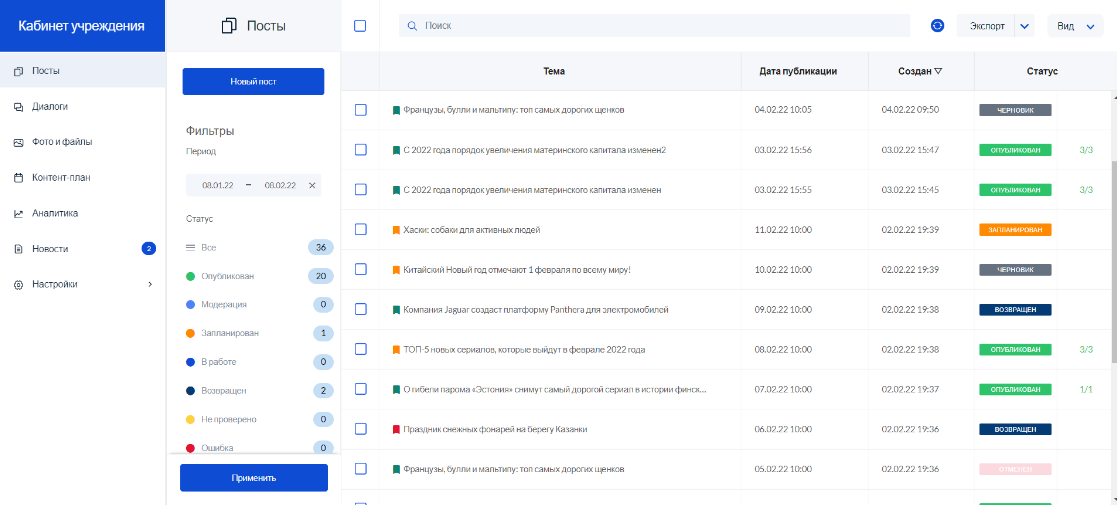 